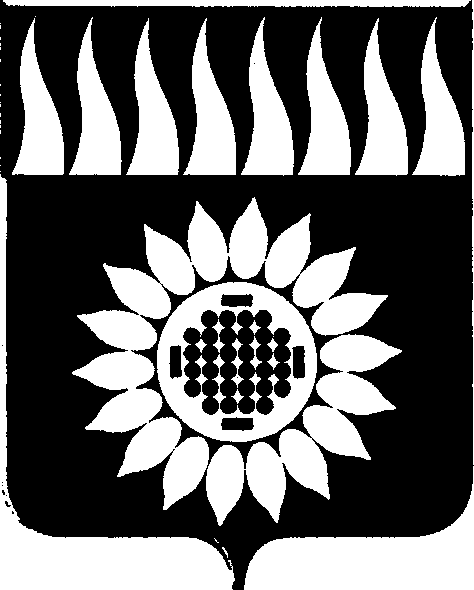 ГОРОДСКОЙ ОКРУГ ЗАРЕЧНЫЙД У М Ашестой  созыв_____________________________________________________________________________________________________СЕМЬДЕСЯТ ПЯТОЕ ОЧЕРЕДНОЕ ЗАСЕДАНИЕР Е Ш Е Н И Е29.10.2020 № 83-РО прекращении полномочий депутата Думы городского округа Заречный Боярских В.Н. В связи со смертью депутата Думы городского округа Заречный Боярских Валерия Николаевича, на основании статьи 27 Устава городского округа Заречный     Дума решила:	1. Прекратить досрочно депутатские полномочия Боярских Валерия Николаевича.	2. Опубликовать настоящее решение в установленном порядке.   	3. Решение вступает в силу с момента его подписания.Председатель Думы городского округа 						А.А. Кузнецов